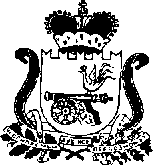 СОВЕТ ДЕПУТАТОВ КРАСНИНСКОГО ГОРОДСКОГО ПОСЕЛЕНИЯ КРАСНИНСКОГО РАЙОНА СМОЛЕНСКОЙ ОБЛАСТИРЕШЕНИЕот  23 декабря  2021 года                                                                                 № 42В соответствии с Налоговым кодеком Российской Федерации,  Федеральным  законом от 06 октября 2003 № 131-ФЗ "Об общих принципах организации местного самоуправления в Российской Федерации",Уставом Краснинского городского поселения Краснинского района Смоленской области, рассмотрев протест прокуратуры Краснинского района Смоленской области от 16.08.2021 года № 07-46-2021, Совет депутатов Краснинского городского поселения Краснинского района Смоленской областирешил:1. Внести в Положение об установлении земельного налога на территории Краснинского городского поселения Краснинского района Смоленской области, утвержденное Решением Совета депутатов Краснинского городского поселения Краснинского района Смоленской области №42  от 03.10.2018  года  (в редакции решений Совета депутатов Краснинского городского  поселения Краснинского района Смоленской области  № 06 от 27.02.2019, № 14 от 24.04.2019, №55 от 06.11.2019,№  18 от 03.08.2020, №28 от 30.09.2021 )  следующие изменения:	- в пункте 7 статьи 5. «Порядок исчисления, уплаты налога и авансовых платежей по налогу налогоплательщиками – организациями»	в абзаце первом слова “течение трехлетнего срока строительства” заменить словами “течение трех лет”, слова “срока строительства” заменить словом срока;	в абзаце втором слова “трехлетний срок строительства” заменить словами “три года с даты государственной регистрации прав на данные земельные участки”.       2. Настоящее решение подлежит официальному опубликованию в районной газете «Краснинский край» и размещению на официальном сайте муниципального образования «Краснинский район» Смоленской области на странице Краснинского городского поселения Краснинского района Смоленской области в информационно-телекоммуникационной сети «Интернет».       3. Настоящее решение вступает в силу с 1-го января 2022 года, но не ранее чем по истечении одного месяца со дня его официального опубликования.Глава муниципального образования                                              Краснинского городского поселения Краснинского района Смоленской области                     М.И. КорчевскийО внесении изменений в РешениеСовета депутатов Краснинскогогородского поселения № 42 от 03.10.2018 года «Об   утверждении   Положения    о земельном  налоге, на  территории Краснинского городскогопоселения Краснинского районаСмоленской области»